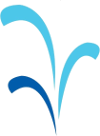 Gecomprimeerd Schoolondersteuningsprofiel    De Fontein Algemene gegevensBasisondersteuningBasisondersteuning bevat vier aspecten: basiskwaliteit, preventieve en licht curatieve interventies, onderwijsondersteuningsstructuur en planmatig werken. In het Samenwerkingsverband Passend Primair Onderwijs Rotterdam is afgesproken dat alle scholen per 01 augustus 2016 voldoen aan het vereiste niveau van basisondersteuning zoals omschreven in het ondersteuningsplan. Bijzonderheden met betrekking tot  preventieve en licht curatieve interventiesDeskundigheidOnze school beschikt over specifieke deskundigheid op het gebied van: Voorzieningen en materialenWij werken met de volgende specifieke concepten, aanpakken, materialen, programma’s, methodieken, protocollen, etc. :Bijzonderheden met betrekking tot ons schoolgebouwBijzonderheden met betrekking tot de samenwerking met partners/oudersGrenzen aan de mogelijkheden van ons onderwijs; wat kunnen we (nog) niet ?Gekoppeld aan de bovenstaande ambities hebben wij als school de volgende nascholingswensen:Wij volgen als school komend schooljaar het traject Kansrijke combinatiegrepen bij Cedin voor het vak RW Dit schooljaar hebben we als nascholing het traject met Cedin voor spelling gedaan.WebsiteGezien het belang van beschikbaarheid en vindbaarheid van actuele gegevens met betrekking tot het dekkend netwerk is het voor bezoekers van de website van PPO Rotterdam mogelijk om uw school binnen een postcodegebied te zoeken en vervolgens in te zoomen op basis van een aantal categorieën en indicatoren. Vervolgens kunnen scholen van keuze worden aangeklikt om meer informatie te krijgen over de school in het algemeen en de mogelijkheden wat betreft de (extra)ondersteuning. Kunt u hieronder aangeven op welke punten u uw school – op basis van het SOP – op de scholenkaart wilt weergeven?SchoolDe FonteinBRIN04FI00aDirecteurAnne SchipperAdresHoyledestr 23 3036 LP  RotterdamTelefoon0104659366E-mailFontein.dir@kindenonderwijsrotterdam.nlBestuurKind en onderwijs RotterdamInterventieIn orde ?Toelichting (inclusief ambitie)Vroegtijdig signaleren van leer-, opgroei- en opvoedproblemenDe zorg voor een veilig schoolklimaatDe school heeft een vertrouwenspersoon, een aandacht functionaris, een pestcoördinator en een preventiemedewerker.  Er is een veiligheidsplan opgesteld, wat jaarlijks nav vragenlijsten geëvalueerd wordt.  Ambitie: het veilige schoolklimaat behouden.Een aanbod voor leerlingen met dyslexie We hebben een screening voor dyslexie. Na de behandeling door een instituut volgt een planmatige aanpak op school.Een aanbod voor leerlingen met dyscalculieWij hebben een dyscalculie protocol  Een afgestemd aanbod voor leerlingen met meer of minder dan gemiddelde intelligentieWe passen de leerstof aan qua inhoud, hoeveelheid en niveau. Indien nodig, wordt er een OPP opgesteld. Momenteel verdiepen wij ons in een aanbod voor de meerbegaafde leerling De school stelt voor leerlingen met een zeer specifieke ondersteuningsbehoeften een  ontwikkelingsperspectief (OPP) opWe passen de leerstof aan qua inhoud, hoeveelheid en niveau. Indien nodig, wordt er een OPP opgesteld. Toegankelijk schoolgebouw met aangepaste werk- en instructieruimtes en hulpmiddelenDe benedenverdieping is rolstoel vriendelijk.  Maar we hebben geen lift. Aanpak gericht op sociale veiligheid en voorkomen van gedragsproblemen Wij bieden veel structuur. Gedragsproblemen worden zoveel mogelijk voorkomen door leerlingen positief te benaderen en de leerstof aan te bieden op hun niveau. We hebben een leerlingenraad. Hierdoor kunnen we veiligheid en welbevinden monitorenWe hebben een kwaliteitsgroep sociale veiligheid. Deze groep houdt zich bezig met een doorgaande lijn voor de gedragsaanpak van groep 1 t/m 8. We maken gebruik van de methode de Kracht van 8Protocol voor medische handelingenEr is een protocol aanwezig OnderwijsdomeinToelichtingLeren en ontwikkelingRekenspecialist , LeerKRACHT Sociaal en emotioneel gedragRots en Water trainer Fysiek en medischLekker Fit! Mogelijkheden/bijzonderhedenToelichtingEen eigen gymzaal Hierdoor geen verlies van effectieve leertijd Partner (o.a. SBO en SO / ouders)ToelichtingOuderinitiatief Ouderinitiatief heeft als doelstelling ondersteuning van de school en is gericht op het vergroten van de ouderbetrokkenheid, PR en onderhoud van het schoolgebouwMRStichting  Vrienden van de Fontein Stichting met als doel om alle activiteiten binnen de school voor alle kinderen financieel mogelijk te laten zijn.Deelname aan bewonersverenigingenIn het Oude Noorden zijn er bewonersverenigingen waar de Fontein onderdeel van is.Deelname aan wijkoverleg Een aantal keren per jaar wordt er door de scholen in de wijk overleg gepleegd. OnderwijsdomeinToelichtingLeren en ontwikkelingKinderen met een leerrendement van minder dan 50% kunnen wij (nog) niet het onderwijs bieden wat ze nodig hebben.Het werken met combinatiegroepen.Sociaal en emotioneel gedragAfhankelijk van de  samenstelling van de groep, de gevraagde behoefte van het kind, kunnen wij vaststellen of de leerling bij ons geplaatst kan worden. Omdat onze groepen  fysiek vol zijn, hanteren we strenge grenzen m.b.t. onze zorgcapaciteit. Dit is nadrukkelijk gecommuniceerd naar ons schoolbestuur.Leerlingenaantal per groep: We gaan uit van een maximum van 25 leerlingen per groep (gezien ons gebouw met beperkte vierkante meters per lokaal). Wanneer een groep meer dan 25 leerlingen heeft, plaatsen we alleen mits voldaan wordt aan de volgende voorwaarde: de samenstelling van de groepen is zodanig dat de benodigde zorg geboden kan worden. Overleg met de verwijzende school bevestigt dat het gedrag van het kind het onderwijsleerproces aan de beoogde groep niet belemmert.Fysiek en medischOns gebouw is niet geschikt voor minder validen.WerkhoudingAls we zien dat een kind geen progressie maakt in zijn ontwikkeling, ondanks de planmatige interventies van de leerkracht. En dit het kind en de groep gaat belemmeren lopen wij tegen een grens aan.ThuissituatieOnderwijsdomeinToelichtingLeren en ontwikkelingDe school beschikt in 2020-2021 over een taalcoördinatorSociaal en emotioneel gedragDe school beschikt in 2020-2021 over een gedragsspecialistFysiek en medischWerkhoudingThuissituatieLeren & OntwikkelenDyslexieDyscalculieTaal LezenRekenenMeer-en hoogbegaafdheidVerstandelijke beperking/laag IQ/leerachterstandAutisme Spectrum Stoornissen Sociaal & emotioneel gedragPestgedragSociale vaardighedenFaalangstVerstandelijke beperking/laag IQErnstige gedragsproblematiekPsychiatrische stoornissenAutisme Spectrum StoornissenFysiek & MedischDoof/slechthorendheidBlind/slechtziendFysieke/motorische beperkingVerstandelijke beperking/laag IQTaal/spraakMedische handelingenRolstoelgebruikWerkhoudingSociale vaardighedenFaalangstAandachtsproblematiek